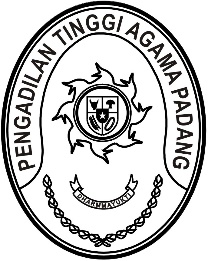 Nomor   : W3-A/2661/HK.00.5/X/2021.      		                         Padang, 06 Oktober 2021Lamp     :  -Prihal     : Penerimaan dan Registrasi Perkara Banding Nomor 44/Pdt.G/2021/PTA.Pdg		      Kepada :    		      Yth. Ketua Pengadilan Agama Bukittinggi  		      di Bukittinggi		       Assalamu’alaikum Wr.Wb.		Dengan ini kami beritahukan kepada Saudara bahwa berkas yang dimohonkan banding oleh Saudara :Elida binti Khaidir, sebagai PembandingL a w a nArmen bin Rasyidin, sebagai Terbanding 		Terhadap Putusan Pengadilan Agama Bukittinggi nomor 304/Pdt.G/2021/ PA.Bkt. tanggal 7 September 2021 yang Saudara kirimkan dengan surat pengantar Nomor  W3-A4/2366/Hk.05/X/2021, tanggal 13 Oktober 2021 telah kami terima dan telah didaftarkan dalam Buku Register Banding Pengadilan Tinggi Agama Padang, Nomor 44/Pdt.G/2021/PTA.Pdg., tanggal 19 Oktober 2021								                          Demikian  disampaikan untuk dimaklumi sebagaimana mestinya.                                                           Wassalam 					Panitera								Drs. Abd. Khalik, S.H., M.H.Tembusan : Heni Risawati, S.H.I. dkk (Kuasa Pembanding)Alamat : Jl.Bukittinggi – By Pass No.2, Depan Ar-Razak Auto Care, RT 001 RW 004, Kelurahan Manggis Ganting, Kecamatan Mandiangan Koto Selayan, Kota BukittinggiElida binti Khaidir (Terbanding); Alamat : Parak Tinggi, RT 005 RW 004, Kelurahan Tarok Dipo, Kecamatan Guguk Panjang Kota Bukittinggi